荆州市中医医院体检须知体检时间：2021年7月8日—9月30日工作日上午8:00—11:00预约方式：关注微信公众号“荆州中医健康管理中心”选择体检预约→团检预约→输入姓名，身份证，（密码：身份证后6位）→选择体检项目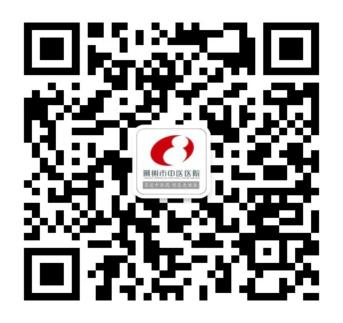 医院地址：荆州市江津东路172号健康管理中心：门诊五楼518室联系方式：0716-8121921体检须知体检前：    1.请提前两日，关注“荆州中医健康管理中心”微信公众号进行预约2.体检前一日请您清淡饮食，勿饮酒、勿劳累。体检当日请空腹禁食水。3.体检前一日要注意休息，20:00以后不再进食，22:00以后不再进水。避免剧烈运动和情绪激动，保证充足睡眠，以免影响体检结果。4.女宾例假期间不宜做妇科、尿液检查。体检中：登记：在门诊5楼518室前台进行登记时报单位名称，出示身份证原件，领取体检指引单。需空腹检查的项目为抽血、肝胆脾彩超及其他备注项目。做前列腺、子宫附件彩超时需憋尿，如无尿需饮水至膀胱充盈。做妇科检查前应排空尿液。未婚女性不做妇检内项目；怀孕的女性请预先告知医护人员，不安排做放射及其他有影响的检查。做放射线检查前，请您除去身上佩戴的金银、玉器等饰物。体检后：全部项目完毕后请您务必将体检单交到门诊518室前台登记处。    请您认真听取医生的建议，及时复查、随诊或进一步检查治疗。请保存好体检结果，以便和下次体检结果做对照也可作为您就医时的资料。体检报告1.体检完成一周后对每一位体检者都会出具独立的体检报告，届时短信提醒领取，也可通过微信查询体检结果，体检结果按保密流程操作。2.在贵单位所有体检完成后，出具详尽的整体综合性报告分析。并按双方约定时间，由我方专家团队提供现场报告解读、分析、咨询服务，开展健康知识讲座。四、体检项目1、必检项目注：1.未婚女宾套餐中妇科检查、白带常规、宫颈液基薄层刷版（TCT）可替换同等价位体检项目。其他项目（自拟）注：未婚女宾套餐中HPV16/18可替换同等价位体检项目男宾男宾男宾序号项目名称备注1血常规了解血液基本情况，判断有无炎症、贫血、白血病等。2血脂评价脂肪代谢情况，诊断脂肪代谢疾病。3肝功能评估肾脏功能，筛查肾脏疾病。4肾功能评估肾脏功能，筛查肾脏疾病。5血糖了解血糖情况，筛查糖尿病。6尿常规可提示有无泌尿系统疾患，如急、慢性肾炎，肾盂肾炎，膀胱炎，尿道炎，肾病综合征等，以及有无尿糖、酮体等。7肝胆脾肾彩超检查肝、胆、脾、胰、双肾，判断有无脂肪肝、肝硬化结石、囊肿、占位等。8心电图判断和评估心律失常、心肌肥厚、心肌缺血、心肌梗 塞等。9胸片（不出片）了解肺部、纵膈、心脏、膈肌等情况。合计门市价：467.5  优惠价：280已婚及未婚女宾已婚及未婚女宾已婚及未婚女宾序号项目名称备注1血常规了解血液基本情况，判断有无炎症、贫血、白血病等。2血脂评价脂肪代谢情况，诊断脂肪代谢疾病。3肝功能评估肾脏功能，筛查肾脏疾病。4肾功能评估肾脏功能，筛查肾脏疾病。5血糖了解血糖情况，筛查糖尿病。6尿常规可提示有无泌尿系统疾患，如急、慢性肾炎，肾盂肾炎，膀胱炎，尿道炎，肾病综合征等，以及有无尿糖、酮体等。7妇科检查筛查外阴、宫颈情况，有无炎症、糜烂、息肉、肿瘤等，触诊子宫及双侧附件有无压痛、肿块等。8白带常规了解白带的清洁度以及阴道内是否有滴虫、霉菌存在。9宫颈液基薄层刷版（TCT）检查子宫颈癌最准确有效的方法。10肝胆脾肾彩超检查肝、胆、脾、胰、双肾，判断有无脂肪肝、肝硬化 、结石、囊肿、占位等。11子宫附件彩超可发现子宫、卵巢是否有病变，主要筛查子宫肌瘤、子宫内膜增生、卵巢囊肿、卵巢肿瘤等。12乳腺彩超早期发现乳腺病变，并检查乳腺包块的大小、形态、硬度、边界、活跃度等信息，对诊断乳腺癌有很高的敏感性和特异性。13心电图判断和评估心律失常、心肌肥厚、心肌缺血、心肌梗塞等。14胸片（不出片）了解肺部、纵膈、心脏、膈肌等情况。合计门市价：865  优惠价：530女宾自选套餐A女宾自选套餐A女宾自选套餐A序号项目名称备注1HPV16/18对细胞学阴性高危HPV阳性的人群进行宫颈癌风险分层，及时发现细胞学正常结果中存在CIN的高危人群。2CA125是上皮性卵巢癌和子宫内膜癌的特异性肿瘤标志物。3CA153是乳腺癌首选的特异性肿瘤标志物。4中医护眼疏通眼部经络，促进眼底部血液循环，加速排泄代谢废物，缓解眼肌痉挛，从而预防近视，缓解视疲劳、眼干涩等症状。5卵巢保养能有效改善宫寒、月经不调、畏寒怕冷、腰部酸疼，提高夫妻生活质量，增加受孕成功率。合计门市价：414 优惠价：270女宾自选套餐B女宾自选套餐B女宾自选套餐B序号项目名称备注1中医经络检测通过对人体十二经络的二十四个穴位的探测，测定人体的五脏六腑、皮下、组织、细胞等状态，观察整个身体的健康情况。2腰骶通络滋补肝肾，活血通络。3卵巢保养能有效改善宫寒、月经不调、畏寒怕冷、腰部酸疼，提高夫妻生活质量，增加受孕成功率。4安神养眠疏通经络，改善头部血液循环，健脑安神，聪耳明目，增强记忆力、缓解疲劳、消除紧张焦虑。5中医经络检测通过对人体十二经络的二十四个穴位的探测，测定人体的五脏六腑、皮下、组织、细胞等状态，观察整个身体的健康情况。合计门市价：404 优惠价：270男宾自选套餐A男宾自选套餐A男宾自选套餐A序号项目名称备注1癌胚抗原辅助恶性肿瘤的诊断、判断肿瘤预后、检测治疗疗效。2甲胎蛋白早期诊断原发性肝癌敏感、特异的肿瘤标志物。3前列腺彩超可诊断前列腺肥大、前列腺癌、慢性前列性炎、前列腺脓肿、前列腺肿瘤、前列腺结石、精囊腺的炎症、精囊腺脓肿、在精囊腺肿瘤、先天性精囊腺缺如。4中医护眼疏通眼部经络，促进眼底部血液循环，加速排泄代谢废物，缓解眼肌痉挛，从而预防近视，缓解视疲劳、眼干涩等症状。5肩颈推拿疏通经络，促进血液循环，延缓衰老，安心养神。合计优惠价：361.5 优惠价：220男宾自选套餐B男宾自选套餐B男宾自选套餐B序号项目名称备注1中医经络检测通过对人体十二经络的二十四个穴位的探测，测定人体的五脏六腑、皮下、组织、细胞等状态，观察整个身体的健康情况。2安神养眠疏通经络，改善头部血液循环，健脑安神，聪耳明目，增强记忆力、缓解疲劳、消除紧张焦虑。3背部疏通疏通经络，促进血液循环，延缓衰老，安心养神。合计优惠价：311 优惠价：220